CÔNG ĐIỆN KHẨNvề việc chủ động ứng phó với cơn bão RAI trên địa bàn tỉnh Ninh Thuận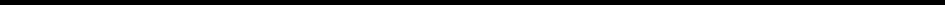 Theo bản tin dự báo của Đài Khí tượng thủy văn tỉnh (bản tin 8 giờ ngày 17/12/2021): Hồi 07 giờ ngày 17/12, vị trí tâm bão ở khoảng 10,2 độ Vĩ Bắc; 121,2 độ Kinh Đông, trên vùng biển phía Tây miền Trung Phi-líp-pin. Sức gió mạnh nhất vùng gần tâm bão mạnh cấp 14-15 (150-185km/giờ), giật trên cấp 17.Dự báo trong 24 giờ tới, bão di chuyển nhanh theo hướng Tây Tây Bắc, mỗi giờ đi được 20-25km, cường độ suy yếu dần, như vậy khoảng chiều tối nay bão sẽ đi vào Biển Đông. Đến 07 giờ ngày 18/12, vị trí tâm bão ở khoảng 11,1 độ Vĩ Bắc; 116,2 độ Kinh Đông, cách đảo Song Tử Tây khoảng 200km về phía Đông. Sức gió mạnh nhất vùng gần tâm bão mạnh cấp 13-14 (135-165km/giờ), giật cấp 17.Vùng nguy hiểm do bão trên Biển Đông trong 24 giờ tới (gió mạnh từ cấp 6 trở lên, giật từ cấp 8 trở lên): Từ vĩ tuyến 8,5 đến 14,0 độ Vĩ Bắc; phía Đông kinh tuyến 113,5 độ Kinh Đông. Toàn bộ tàu thuyền hoạt động trong vùng nguy hiểm đều có nguy cơ cao chịu tác động của gió mạnh, sóng lớn và lốc xoáy.Trong 24 đến 48 giờ tiếp theo, bão di chuyển theo hướng Tây Tây Bắc, mỗi giờ đi được khoảng 20km. Đến 07 giờ ngày 19/12, vị trí tâm bão ở khoảng 12,6 độ Vĩ Bắc; 111,9 độ Kinh Đông, cách bờ biển Bình Định - Khánh Hòa khoảng 280km về phía Đông. Sức gió mạnh nhất vùng gần tâm bão mạnh cấp 13 (135-150km/giờ), giật cấp 16.Vùng nguy hiểm do bão trên Biển Đông trong 24 đến 48 giờ tiếp theo (gió mạnh từ cấp 6 trở lên, giật từ cấp 8 trở lên): từ vĩ tuyến 9,0 đến 15,0 độ Vĩ Bắc; phía Tây kinh tuyến 118,0 độ Kinh Đông. Toàn bộ tàu thuyền hoạt động trong vùng nguy hiểm đều có nguy cơ cao chịu tác động của gió mạnh, sóng lớn và lốc xoáy.Do ảnh hưởng của bão kết hợp với không khí lạnh, ở khu vực phía Bắc của Biển Đông (bao gồm vùng biển quần đảo Hoàng Sa) có gió mạnh dần lên cấp 7-8, giật cấp 10; ở vùng biển phía Đông khu vực Giữa Biển Đông (bao gồm cả vùng biển phía Bắc quần đảo Trường Sa) có gió mạnh dần lên cấp 8-10, sau tăng lên cấp 11-12, vùng gần tâm bão mạnh cấp 13-14, giật cấp 17; sóng biển cao nhất từ 8,0-10,0m; biển động dữ dội. Cảnh báo cấp độ rủi ro thiên tai trên vùng biển phía Đông khu vực Giữa Biển Đông (bao gồm vùng biển phía Bắc quần đảo Trường Sa): Cấp 4.Trong 48 đến 72 giờ tiếp theo, bão đổi hướng di chuyển theo hướng Bắc Tây Bắc, mỗi giờ đi được khoảng 15km. Đến 07 giờ ngày 20/12, vị trí tâm bão ở khoảng 15,6 độ Vĩ Bắc; 110,2 độ Kinh Đông, cách bờ biển Đà Nẵng-Bình Định khoảng 150km về phía Đông. Sức gió mạnh nhất vùng gần tâm bão mạnh cấp 12 (120-135km/giờ), giật cấp 15.Trong 72 đến 96 giờ tiếp theo, bão đổi hướng di chuyển theo hướng Bắc Đông Bắc, mỗi giờ đi được khoảng 15km, cường độ có xu hướng giảm dần; trong 96 đến 120 giờ tiếp theo, bão đổi hướng di chuyển theo hướng Đông Bắc, mỗi giờ đi được 10-15km, cường độ bão tiếp tục có xu hướng giảm dần.Khu vực biển tỉnh Ninh Thuận trong 24 giờ tới, có mưa rào và dông mạnh, trong cơn dông đề phòng lốc, sét; gió Đông Bắc cấp 5, cấp 6, giật cấp 7 cấp 8; sóng biển cao từ 2.0 đến 4.0m; biển động mạnh. Vùng biển ngoài khơi xa có gió mạnh dần lên cấp 6, cấp 7, giật cấp 9, cấp 10. Biển động mạnh.Thực hiện Công điện số 1737/CĐ-TTg ngày 16/12/2021 của Thủ tướng Chính phủ về ứng phó khẩn cấp với siêu bão sắp vào Biển Đông với mục tiêu hạn chế đến mức thấp nhất thiệt hại về người, tài sản của nhà nước và nhân dân trên địa bàn tỉnh, Chủ tịch Uỷ ban nhân dân tỉnh yêu cầu Thủ trưởng các Sở, ban, ngành, Chủ tịch Ủy ban nhân dân các huyện, thành phố và Thủ trưởng các cơ quan, đơn vị liên quan thực hiện tốt những nội dung sau:1. Các Sở, ban, ngành và Ủy ban nhân dân các huyện, thành phố nghiêm túc triển khai thực hiện Công điện số 1737/CĐ-TTg ngày 16/12/2021 của Thủ tướng Chính phủ về ứng phó khẩn cấp với siêu bão sắp vào Biển Đông; thực hiện có hiệu quả theo phương châm “Bốn tại chỗ” (Chỉ huy tại chỗ; lực lượng tại chỗ; phương tiện, vật tư tại chỗ; hậu cần tại chỗ) và nguyên tắc phòng ngừa, chủ động, ứng phó kịp thời, khắc phục khẩn trương có hiệu quả.2. Bộ Chỉ huy Bộ đội Biên phòng tỉnh, Sở Nông nghiệp và Phát triển nông thôn, Chi cục Thủy sản, Ban Quản lý khai thác các Cảng cá và Ủy ban nhân dân các huyện, thành phố ven biển:- Rà soát, nắm rõ tất cả phương tiện, tàu thuyền còn hoạt động trên biển (bao gồm cả tàu cá, tàu vận tải và phương tiện khác) và các hoạt động trên biển; tổ chức theo dõi sát diễn biến của bão, chỉ đạo thông tin, hướng dẫn phương tiện, tàu thuyền di chuyển về nơi trú ẩn an toàn, kiên quyết không để tàu thuyền, phương tiện khác hoạt động trong vùng có nguy cơ ảnh hưởng của bão; triển khai các biện pháp bảo đảm an toàn đối với các hoạt động trên biển, an toàn tính mạng và phòng chống dịch bệnh Covid-19 cho người dân tại nơi neo đậu, tránh trú.- Thông báo, kêu gọi tất cả tàu thuyền về nơi neo đậu an toàn tại các khu tránh trú bão cho tàu thuyền theo quy định: Ninh Chữ, Đông Hải, Cà Ná; tổ chức sắp xếp, neo đậu hợp lý, tránh va đập.- Nghiêm cấm tàu thuyền ra khơi đánh bắt và hoạt động trên biển kể từ 14 giờ 00 phút ngày 17/12/2021.- Kiên quyết không để người dân ở lại trên tàu thuyền, phương tiện thủy nội địa, lồng bè nuôi thủy sản trước 16 giờ 00 phút ngày 17/12/2021. Trường hợp cần thiết phải cưỡng chế di dời để bảo đảm an toàn tính mạng cho người dân. - Tại khu neo đậu, tránh trú: Ban Quản lý khai thác các cảng cá, Chi cục thủy sản cử cán bộ kỹ thuật kiểm tra, hướng dẫn việc neo đậu.- Ủy ban nhân dân các huyện, thành phố rà soát, chuẩn bị sẵn phương án để chủ động ứng phó với tình huống bão ảnh hưởng đến địa phương.- Chủ động bố trí lực lượng, phương tiện, vật tư sẵn sàng ứng phó, xử lý mọi tình huống, không để bị động, bất ngờ, nhất là bảo đảm an toàn dân cư trong bối cảnh dịch bệnh Covid-19, bảo vệ đê điều, hồ đập, bảo vệ sản xuất.3. Sở Nông nghiệp và Phát triển nông thôn chỉ đạo Chi cục Thủy lợi triển khai các biện pháp bảo vệ đê điều, nhất là tuyến đê, kè xung yếu, dễ bị sự cố, đang thi công.4. Công ty TNHH MTV Khai thác công trình thủy lợi theo dõi chặt chẽ diễn biến của cơn bão, tình hình mưa lũ, tổ chức trực ban, kiểm tra chặt chẽ tình hình an toàn hồ chứa, phối hợp với các huyện trong việc thực hiện quy trình vận hành nhằm đảm bảo an toàn cho công trình và hạn chế đến mức thấp nhất thiệt hại cho người dân phía hạ du do bão, mưa, lũ gây ra.5. Các Ban Quản lý dự án, các chủ đầu tư có biện pháp đảm bảo an toàn cho người, tài sản và công trình đang thi công.6. Sở Y tế chỉ đạo công tác bảo đảm an toàn phòng, chống dịch Covid-19, đặc biệt là các khu vực dự kiến sơ tán dân cư khi có tình huống.7. Bộ Chỉ huy Quân sự tỉnh, Công an tỉnh chỉ đạo rà soát phương án, sẵn sàng triển khai lực lượng, phương tiện hỗ trợ địa phương ứng phó với bão khi có yêu cầu.8. Sở Thông tin và Truyền thông chỉ đạo các cơ quan thông tin truyền thông đóng trên địa bàn tỉnh Ninh Thuận kịp thời, thường xuyên thông báo tình hình diễn biến của bão, công tác chỉ đạo ứng phó bằng nhiều hình thức cho nhân dân biết, chủ phòng tránh. 9. Đài Thông tin Duyên hải Phan Rang theo dõi chặt chẽ diễn biến của bão để tiếp nhận, xử lý thông tin kịp thời và thông báo thường xuyên cho các tàu thuyền tránh trú an toàn.10. Đài Phát thanh và Truyền hình tỉnh tăng thời lượng phát sóng; thường xuyên thông báo diễn biến của bão để các Sở, ngành, địa phương và nhân dân biết, chủ động phòng tránh.11. Đài Khí tượng Thủy văn tỉnh tiếp tục theo dõi diễn biến của bão; thường xuyên thông báo cụ thể để Ban Chỉ huy Phòng chống thiên tai và Tìm kiếm cứu nạn tỉnh chỉ đạo và thông báo cho nhân dân biết chủ động phòng, tránh.12. Văn Phòng Ban Chỉ huy Phòng chống thiên tai và Tìm kiếm cứu nạn  tỉnh thường xuyên theo dõi diễn biến của bão để tham mưu kịp thời cho lãnh đạo Ban Chỉ huy phòng chống thiên tai và tìm kiếm cứu nạn tỉnh xử lý các tình huống có thể xảy ra.13. Yêu cầu Thủ trưởng các Sở, ban, ngành và Chủ tịch Ủy ban nhân dân các huyện, thành phố tổ chức trực ban 24/24 giờ theo dõi chặt chẽ diễn biến của bão để chủ động ứng phó kịp thời với mọi tình huống xảy ra; thường xuyên báo cáo về Ủy ban nhân dân tỉnh và Văn phòng Ban Chỉ huy phòng chống thiên tai và Tìm kiếm cứu nạn tỉnh (hình thức báo cáo: Bằng văn bản, qua nhóm viber Ban Chỉ huy Phòng chống thiên tai và Tìm kiếm cứu nạn tỉnh…)./.ỦY BAN NHÂN DÂNCỘNG HÒA XÃ HỘI CHỦ NGHĨA VIỆT NAMTỈNH NINH THUẬNĐộc lập - Tự do - Hạnh phúc                                                                             Số:           /CĐ-UBNDNinh Thuận, ngày       tháng 12 năm 2021Nơi nhận:- Ban Chỉ đạo QGPCTT (báo cáo);                                                                - UBQG ƯPSCTT&TKCN (báo cáo);- Thường trực: Tỉnh ủy, HĐND tỉnh (báo cáo);                                                        - CT, các PCT UBND tỉnh;- Bộ Chỉ huy Quân sự tỉnh;- Bộ Chỉ huy Bộ đội Biên phòng tỉnh;- Công an tỉnh;- Các Sở, ban, ngành thuộc tỉnh;- UBND các huyện, thành phố;- Đài Phát thanh và Truyền hình tỉnh (đưa tin); - Đài Thông tin Duyên hải Phan Rang (đưa tin);    - Đài Khí tượng thủy văn tỉnh;- Văn phòng BCH PCTT&TKCN tỉnh;- Chi cục Thủy sản; - Công ty TNHH MTV KTCTTL;- Ban quản lý Khai thác các Cảng cá;- VPUB: LĐ, KTTH, VXNV, BTCDNC;- Lưu: VT.  PHTKT. CHỦ TỊCHPHÓ CHỦ TỊCHLê Huyền